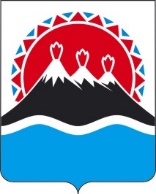 РЕГИОНАЛЬНАЯ СЛУЖБАПО ТАРИФАМ И ЦЕНАМ КАМЧАТСКОГО КРАЯПОСТАНОВЛЕНИЕВ соответствии с Федеральными законами от 27.07.2010 № 190-ФЗ «О теплоснабжении», постановлениями Правительства Российской Федерации от 22.10.2012 № 1075 «О ценообразовании в сфере теплоснабжения», от 30.04.2014 № 400 «О формировании индексов изменения размера платы граждан за коммунальные услуги в Российской Федерации», приказами ФСТ России от 13.06.2013 № 760-э «Об утверждении Методических указаний по расчету регулируемых цен (тарифов) в сфере теплоснабжения», от 07.06.2013 
№ 163 «Об утверждении Регламента открытия дел об установлении регулируемых цен (тарифов) и отмене регулирования тарифов в сфере теплоснабжения», Законом Камчатского края от 26.11.2021 № 5 «О краевом бюджете на 2022 год и на плановый период 2023 и 2024 годов», постановлением Правительства Камчатского края от 07.04.2023 № 204-П «Об утверждении Положения о Региональной службе по тарифам и ценам Камчатского края», протоколом Правления Региональной службы по тарифам и ценам Камчатского края от ХХ.ХХ.2023 № ХХ, по инициативе органа регулирования.ПОСТАНОВЛЯЮ:Утвердить и ввести в действие с 01 января 2024 года по 31 декабря 2024 года экономически обоснованные тарифы на тепловую энергию, поставляемую ООО «КорякТеплоСнаб» потребителям Корякского сельского поселения Елизовского муниципального района, с календарной разбивкой согласно приложению 1.Утвердить и ввести в действие с 01 января 2024 года по 31 декабря 2024 года льготные тарифы на тепловую энергию на нужды отопления и горячего водоснабжения, поставляемую ООО «КорякТеплоСнаб» населению и исполнителям коммунальных услуг для населения Корякского сельского поселения Елизовского муниципального района, с календарной разбивкой согласно приложению 2.Утвердить и ввести в действие с 01 января 2024 года по 31 декабря 2024 года тарифы на теплоноситель, поставляемый ООО «КорякТеплоСнаб» потребителям Корякского сельского поселения Елизовского муниципального района, с календарной разбивкой согласно приложению 3.Утвердить и ввести в действие с 01 января 2024 года по 31 декабря 2024 года тарифы на горячую воду в открытой системе теплоснабжения (горячего водоснабжения), поставляемую ООО «КорякТеплоСнаб» потребителям Корякского сельского поселения Елизовского муниципального района, с календарной разбивкой согласно приложению 4.Компенсация выпадающих доходов ООО «КорякТеплоСнаб» от разницы между экономически обоснованными и льготными тарифами на тепловую энергию, поставляемую на нужды отопления и горячего водоснабжения населению и исполнителям коммунальных услуг для населения Корякского сельского поселения Елизовского муниципального района, производится за счет субсидий, предоставляемых предприятиям из краевого бюджета в соответствии с постановлением Правительства Камчатского края от 17.01.2011 № 3-П «Об установлении расходных обязательств Камчатского края по предоставлению из краевого бюджета субсидий предприятиям коммунального комплекса в целях возмещения недополученных доходов в связи с оказанием потребителям коммунальных услуг по льготным тарифам».Настоящее постановление вступает в силу после дня его официального опубликования.Приложение 1к постановлениюРегиональной службыпо тарифам и ценам Камчатского краяот ХХ.ХХ.2023 № ХХХЭкономически обоснованные тарифы на тепловую энергию, поставляемую 
ООО «КорякТеплоСнаб» потребителям Корякского сельского поселения 
Елизовского муниципального района Камчатского края, на 2024 год* Выделяется в целях реализации пункта 6 статьи 168 Налогового кодекса Российской Федерации (часть вторая).Приложение 2к постановлению Региональной службы по тарифам и ценам Камчатского края 
от ХХ.ХХ.2023 № ХХХЛьготные тарифы на тепловую энергию на нужды отопления и нужды горячего водоснабжения, поставляемую ООО «КорякТеплоСнаб» населению и исполнителям коммунальных услуг для населения Корякского сельского поселения Елизовского района, на 2024 год* Выделяется в целях реализации пункта 6 статьи 168 Налогового кодекса Российской Федерации (часть вторая).Приложение 3к постановлению Региональной службы по тарифам и ценам Камчатского края 
от ХХ.ХХ.2023 № ХХХТарифы на теплоноситель, поставляемый ООО «КорякТеплоСнаб» потребителям Корякского сельского поселения Елизовского муниципального района, на 2024 год* Выделяется в целях реализации пункта 6 статьи 168 Налогового кодекса Российской Федерации (часть вторая).Приложение 4к постановлению Региональной службы по тарифам и ценам Камчатского края 
от ХХ.ХХ.2023 № ХХХТарифы на горячую воду в открытой системе теплоснабжения (горячее водоснабжение), поставляемую ООО «КорякТеплоСнаб» потребителям Корякского сельского поселения Елизовского муниципального района, на 2024 год* Выделяется в целях реализации пункта 6 статьи 168 Налогового кодекса Российской Федерации (часть вторая).[Дата регистрации] № [Номер документа]г. Петропавловск-КамчатскийОб установлении тарифов в сфере теплоснабжения 
ООО «КорякТеплоСнаб» на территории Корякского сельского поселения Елизовского муниципального района Камчатского края на 2024 годРуководитель[горизонтальный штамп подписи 1]М.В. Лопатникова№ п/пНаименование регулируемой организацииВид тарифаГод (период)ВодаОтборный пар давлениемОтборный пар давлениемОтборный пар давлениемОтборный пар давлениемОстрый и редуцированный пар№ п/пНаименование регулируемой организацииВид тарифаГод (период)Водаот 1,2 до 2,5 кг/см2от 2,5 до 7,0 кг/см2от 7,0 до 13,0 кг/см2свыше 13,0 кг/см2Острый и редуцированный пар1.Для потребителей, в случае отсутствия дифференциации тарифов по схеме подключенияДля потребителей, в случае отсутствия дифференциации тарифов по схеме подключенияДля потребителей, в случае отсутствия дифференциации тарифов по схеме подключенияДля потребителей, в случае отсутствия дифференциации тарифов по схеме подключенияДля потребителей, в случае отсутствия дифференциации тарифов по схеме подключенияДля потребителей, в случае отсутствия дифференциации тарифов по схеме подключенияДля потребителей, в случае отсутствия дифференциации тарифов по схеме подключенияДля потребителей, в случае отсутствия дифференциации тарифов по схеме подключенияДля потребителей, в случае отсутствия дифференциации тарифов по схеме подключения1.1«КорякТеплоСнаб»одноставочный руб./Гкал20241.2«КорякТеплоСнаб»одноставочный руб./Гкал01.01.2024 - 30.06.20246 971,901.3«КорякТеплоСнаб»одноставочный руб./Гкал01.07.2024 - 31.12.202411 517,26«КорякТеплоСнаб»двухставочныйХХХХХХХ«КорякТеплоСнаб»ставка за тепловую энергию, руб./Гкал«КорякТеплоСнаб»ставка за содержание тепловой мощности, тыс.руб./Гкал/ч в мес.«КорякТеплоСнаб»Население (тарифы указываются с учетом НДС)*Население (тарифы указываются с учетом НДС)*Население (тарифы указываются с учетом НДС)*Население (тарифы указываются с учетом НДС)*Население (тарифы указываются с учетом НДС)*Население (тарифы указываются с учетом НДС)*Население (тарифы указываются с учетом НДС)*Население (тарифы указываются с учетом НДС)*1.4«КорякТеплоСнаб»одноставочный руб./Гкал20241.5«КорякТеплоСнаб»одноставочный руб./Гкал01.01.2024 - 30.06.20248 366,281.6«КорякТеплоСнаб»одноставочный руб./Гкал01.07.2024 - 31.12.202413 820,71«КорякТеплоСнаб»двухставочныйХХХХХХХ«КорякТеплоСнаб»ставка за тепловую энергию, руб./Гкал«КорякТеплоСнаб»ставка за содержание тепловой мощности, тыс.руб./Гкал/ч в мес.№ п/пНаименование регулируемой организацииВид тарифаГод (период)ВодаОтборный пар давлениемОтборный пар давлениемОтборный пар давлениемОтборный пар давлениемОстрый и редуцированный пар№ п/пНаименование регулируемой организацииВид тарифаГод (период)Водаот 1,2 до 2,5 кг/см2от 2,5 до 7,0 кг/см2от 7,0 до 13,0 кг/см2свыше 13,0 кг/см2Острый и редуцированный пар1.Для потребителей, в случае отсутствия дифференциации тарифовпо схеме подключенияДля потребителей, в случае отсутствия дифференциации тарифовпо схеме подключенияДля потребителей, в случае отсутствия дифференциации тарифовпо схеме подключенияДля потребителей, в случае отсутствия дифференциации тарифовпо схеме подключенияДля потребителей, в случае отсутствия дифференциации тарифовпо схеме подключенияДля потребителей, в случае отсутствия дифференциации тарифовпо схеме подключенияДля потребителей, в случае отсутствия дифференциации тарифовпо схеме подключенияДля потребителей, в случае отсутствия дифференциации тарифовпо схеме подключенияДля потребителей, в случае отсутствия дифференциации тарифовпо схеме подключенияООО «КорякТеплоСнаб»одноставочный руб./ГкалООО «КорякТеплоСнаб»двухставочныйХХХХХХХООО «КорякТеплоСнаб»ставка за тепловую энергию, руб./ГкалООО «КорякТеплоСнаб»ставка за содержание тепловой мощности, тыс.руб./Гкал/ч в мес.ООО «КорякТеплоСнаб»Население (тарифы указываются с учетом НДС)*Население (тарифы указываются с учетом НДС)*Население (тарифы указываются с учетом НДС)*Население (тарифы указываются с учетом НДС)*Население (тарифы указываются с учетом НДС)*Население (тарифы указываются с учетом НДС)*Население (тарифы указываются с учетом НДС)*Население (тарифы указываются с учетом НДС)*1.1ООО «КорякТеплоСнаб»одноставочный руб./Гкал20241.2ООО «КорякТеплоСнаб»одноставочный руб./Гкал01.01. 2024 - 30.06. 20243 800,001.3ООО «КорякТеплоСнаб»одноставочный руб./Гкал01.07. 2024 - 31.12. 20243 800,00ООО «КорякТеплоСнаб»двухставочныйХХХХХХХООО «КорякТеплоСнаб»ставка за тепловую энергию, руб./ГкалООО «КорякТеплоСнаб»ставка за содержание тепловой мощности, тыс.руб./Гкал/ч в мес.№ п/пНаименование регулируемой организацииВид тарифаГод (период)Вид теплоносителяВид теплоносителя№ п/пНаименование регулируемой организацииВид тарифаГод (период)ВодаПар1.Экономически обоснованный тариф для населения и прочих потребителей (тарифы указываются без НДС)Экономически обоснованный тариф для населения и прочих потребителей (тарифы указываются без НДС)Экономически обоснованный тариф для населения и прочих потребителей (тарифы указываются без НДС)Экономически обоснованный тариф для населения и прочих потребителей (тарифы указываются без НДС)Экономически обоснованный тариф для населения и прочих потребителей (тарифы указываются без НДС)1.1ООО «КорякТеплоСнаб»одноставочный руб./куб.м01.01. 2024 - 30.06. 202446,541.2ООО «КорякТеплоСнаб»одноставочный руб./куб.м01.07. 2024 - 31.12. 202454,312.Экономически обоснованный тариф для населения и исполнителей коммунальных услуг (тарифы указываются с НДС)Экономически обоснованный тариф для населения и исполнителей коммунальных услуг (тарифы указываются с НДС)Экономически обоснованный тариф для населения и исполнителей коммунальных услуг (тарифы указываются с НДС)Экономически обоснованный тариф для населения и исполнителей коммунальных услуг (тарифы указываются с НДС)Экономически обоснованный тариф для населения и исполнителей коммунальных услуг (тарифы указываются с НДС)2.1ООО «КорякТеплоСнаб»одноставочный руб./куб.м01.01. 2024 - 30.06. 202455,852.2ООО «КорякТеплоСнаб»одноставочный руб./куб.м01.07. 2024 - 31.12. 202465,173.Льготный (сниженный) тариф для населения и исполнителей коммунальных услуг (тарифы указываются с учетом НДС) *Льготный (сниженный) тариф для населения и исполнителей коммунальных услуг (тарифы указываются с учетом НДС) *Льготный (сниженный) тариф для населения и исполнителей коммунальных услуг (тарифы указываются с учетом НДС) *Льготный (сниженный) тариф для населения и исполнителей коммунальных услуг (тарифы указываются с учетом НДС) *Льготный (сниженный) тариф для населения и исполнителей коммунальных услуг (тарифы указываются с учетом НДС) *3.1ООО «КорякТеплоСнабодноставочный руб./куб.м01.01. 2024 - 30.06. 2024<*>3.2ООО «КорякТеплоСнабодноставочный руб./куб.м01.07. 2024 - 31.12. 2024<*>№ п/пНаименование регулируемой организацииГод (период)Компонент на теплоноситель, руб./куб.мКомпонент на тепловую энергиюКомпонент на тепловую энергиюКомпонент на тепловую энергию№ п/пНаименование регулируемой организацииГод (период)Компонент на теплоноситель, руб./куб.мОдноставочный тариф, руб./ГкалДвухставочный тарифДвухставочный тариф№ п/пНаименование регулируемой организацииГод (период)Компонент на теплоноситель, руб./куб.мОдноставочный тариф, руб./ГкалСтавка за мощность, тыс. руб./Гкал/час в мес.Ставка за тепловую энергию, руб./Гкал1.Экономически обоснованный тариф для населения и прочих потребителей (тарифы указываются без НДС)Экономически обоснованный тариф для населения и прочих потребителей (тарифы указываются без НДС)Экономически обоснованный тариф для населения и прочих потребителей (тарифы указываются без НДС)Экономически обоснованный тариф для населения и прочих потребителей (тарифы указываются без НДС)Экономически обоснованный тариф для населения и прочих потребителей (тарифы указываются без НДС)Экономически обоснованный тариф для населения и прочих потребителей (тарифы указываются без НДС)1.1ООО «КорякТеплоСнаб»01.01.2024 - 30.06.202446,546 971,901.2ООО «КорякТеплоСнаб»01.07.2024 - 31.12.202454,316 971,902.Экономически обоснованный тариф для населения и исполнителей коммунальных услуг (тарифы указываются с НДС)Экономически обоснованный тариф для населения и исполнителей коммунальных услуг (тарифы указываются с НДС)Экономически обоснованный тариф для населения и исполнителей коммунальных услуг (тарифы указываются с НДС)Экономически обоснованный тариф для населения и исполнителей коммунальных услуг (тарифы указываются с НДС)Экономически обоснованный тариф для населения и исполнителей коммунальных услуг (тарифы указываются с НДС)Экономически обоснованный тариф для населения и исполнителей коммунальных услуг (тарифы указываются с НДС)2.1ООО «КорякТеплоСнаб»01.01.2024 - 30.06.202455,858 366,292.2ООО «КорякТеплоСнаб»01.07.2024 - 31.12.202465,178 366,293.Льготный (сниженный) тариф для населения и исполнителей коммунальных услуг (тарифы указываются с учетом НДС)Льготный (сниженный) тариф для населения и исполнителей коммунальных услуг (тарифы указываются с учетом НДС)Льготный (сниженный) тариф для населения и исполнителей коммунальных услуг (тарифы указываются с учетом НДС)Льготный (сниженный) тариф для населения и исполнителей коммунальных услуг (тарифы указываются с учетом НДС)Льготный (сниженный) тариф для населения и исполнителей коммунальных услуг (тарифы указываются с учетом НДС)Льготный (сниженный) тариф для населения и исполнителей коммунальных услуг (тарифы указываются с учетом НДС)3.1ООО «КорякТеплоСнаб»01.01.2024 - 30.06.2024<*><*>3.2ООО «КорякТеплоСнаб»01.07.2024 - 31.12.2024<*><*>